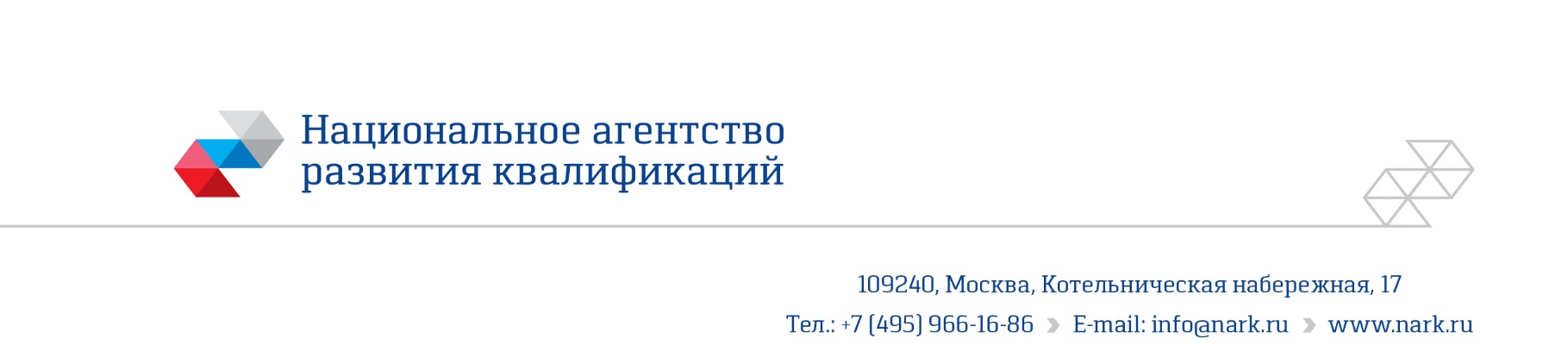 ПРИМЕР ОЦЕНОЧНОГО СРЕДСТВАдля оценки квалификацииМонтажник по отделке КОК  готовыми составами и сухими строительными смесями (3 уровень квалификации)2017 годСостав примера оценочных средств1. Наименование квалификации и уровень квалификации: Монтажник по отделке КОК  готовыми составами и сухими строительными смесями (3 уровень квалификации) (указываются в соответствии с профессиональным стандартом или квалификационными требованиями, установленными федеральными законами и иными нормативными правовыми актами Российской Федерации)2. Номер квалификации:__________________________________________________________________ (номер квалификации в реестре сведений о проведении независимой оценки квалификации)3. Профессиональный стандарт или квалификационные требования, установленные федеральными  законами  и  иными  нормативными  правовыми актами Российской Федерации (далее - требования к квалификации): Монтажник каркасно-обшивных конструкций»  (утв. приказом Министерства труда и социальной защиты Российской Федерации от 10.03.15 г. №150н), 16.054(наименование и код профессионального стандарта либо наименование и реквизиты документов, устанавливающих квалификационные требования)4. Вид профессиональной деятельности: Выполнение работ по устройству ограждающих конструкций, ремонту, реконструкции и отделке внутренних и наружных поверхностей зданий и сооружений (по реестру профессиональных стандартов)5. Спецификация заданий для теоретического этапа профессионального экзаменаОбщая   информация   по   структуре   заданий   для   теоретического  этапапрофессионального экзамена:количество заданий с выбором ответа: 114;количество заданий на установление соответствия: 1;количество заданий на установление последовательности: 5;время выполнения заданий для теоретического этапа экзамена: 1 час6. Спецификация заданий для практического этапа профессионального экзамена7. Материально-техническое обеспечение оценочных мероприятий:а)  материально-технические  ресурсы  для  обеспечения теоретического этапапрофессионального экзамена: помещение, площадью не менее 20 м2, оборудованное мультимедийным проектором, компьютером, принтером, письменными столами, стульями; канцелярские принадлежности: ручки, карандаши, бумага формата А4. (помещение, инвентарь, компьютерная техника и оргтехника, программное обеспечение, канцелярские принадлежности и другие)б)  материально-технические  ресурсы  для  обеспечения  практического этапапрофессионального экзамена:Мастерская отделочных работ, площадью не менее 40 м2 .(оборудование, инструмент, оснастка, материалы, средства индивидуальной защиты, экзаменационные образцы и другие)Оборудование и инструменты:Обдирочный рубанокРубанок кромочный Нож с выдвижным лезвиемЕмкости для шпаклевкиМиксер штукатурныйШпатель с отверткойШпатель широкийУгловые шпателиШлифовальное приспособлениеИные инструменты, на усмотрение исполнителя.8. Кадровое обеспечение оценочных мероприятий: Высшее образование. Опыт работы не менее 5 лет в области строительства (производство отделочных работ, технический надзор);Подтверждение прохождение обучения по ДПП, обеспечивающим освоение : а) знаний: НПА в области независимой оценки квалификации и особенности их применения при проведении профессионального экзамена; нормативные правовые акты, регулирующие вид профессиональной деятельности и проверяемую квалификацию; методы оценки квалификации, определенные утвержденным Советом оценочным средством (оценочными средствами); требования и порядок проведения теоретической и практической части профессионального экзамена и документирования результатов оценки;порядок работы с персональными данными и информацией ограниченного использования (доступа); б) умений применять оценочные средства; анализировать полученную при проведении профессионального экзамена информацию, проводить экспертизу документов и материалов;  проводить осмотр и экспертизу объектов, используемых при проведении профессионального экзамена; проводить наблюдение за ходом профессионального экзамена; принимать экспертные решения по оценке квалификации на основе критериев оценки, содержащихся в оценочных средствах;  формулировать, обосновывать и документировать результаты профессионального экзамена; использовать информационно-коммуникационные технологии и программно-технические средства, необходимые для подготовки и оформления экспертной документации; 4. Подтверждение квалификации эксперта со стороны Совета по профессиональным квалификациям (при наличии) - не менее 2-х человек 5. Отсутствие ситуации конфликта интереса в отношении конкретных соискателей9.   Требования   безопасности  к  проведению  оценочных  мероприятий  (при необходимости): Проведение обязательного инструктажа на рабочем месте(проведение обязательного инструктажа на рабочем месте и другие)10. Задания для теоретического этапа профессионального экзамена: 1) При какой влажности воздуха должны выполняться отделочные работы внутри помещений?Не более 30% Не более 60% Не более 80% Не более 90%2) При какой температуре должны выполняться отделочные работы внутри помещений?От 0 до +30 0С От +5 до +30 0С От +10 до +30 0С Не ниже +20 0С 3) За сколько суток до начала работ требуется поддерживать температурный режим в помещении?Не менее чем за 2 сутокНе менее чем за 5 сутокНе менее чем за 14 сутокНе менее чем за 28 суток4) Сухие гипсовые смеси должны храниться:В сухих помещениях на поддонахВ помещениях с любой влажностью на поддонахВнутри и снаружи помещений на поддонахВ любых условиях5) Каким инструментом производится заглаживание поверхности при шпаклевании ?Жесткой губчатой или войлочной теркойШтукатурным гребнемШироким шпателемПравилом6) Как называется инструмент представленный на рисунке? 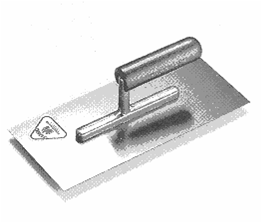 Штукатурный гребеньЗубчатый шпательКельма «Венецианская»Затирка губчатая7) Как называется инструмент, представленный на рисунке? 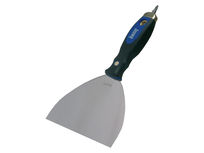 Штукатурный гребеньЗубчатый шпательГладилкаШпатель с отверткой8) Как называется инструмент, представленный на рисунке? 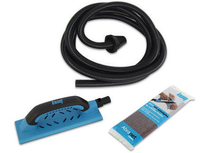 Комплект для фрезерованияЗатирка губчатаяКомплект для шлифованияЗатирка штукатурная9) Какой инструмент НЕ используется при проведении работ по заделке стыков?Зубчатый шпательШлифовальное приспособлениеГладилка Шпатель с отверткой10) Чем рекомендуется производить перемешивание смеси при приготовлении раствора шпаклевки ?Только вручнуюВручную или миксером на малых оборотахВручную или миксером на высоких оборотахТолько с помощью миксера на любых оборотах, способствующих тщательному перемешиванию11) Какая грунтовка применяется для обработки стыков гипсовых строительных плит (гипсокартонных листов) перед шпаклеванием?ИзогрундТифенгрундРотбанд ГрундБетоконтакт12) Какая грунтовка применяется для обработки стыков гипсоволокнистых листов перед шпаклеванием?МультигрундТифенгрундРотбанд ГрундБетоконтакт13) В каком случае обязательным является процесс грунтования стыка гипсовых строительных плит (гипсокартонных листов) перед их заделкой ?При шпаклевании  стыков полимерными шпаклевками При шпаклевании стыков с заводской кромкойПри шпаклевании стыков с обрезанной кромкойПри шпаклевании стыков с любыми типами кромок14) В каком случае процесс грунтования стыка гипсовых строительных плит (гипсокартонных листов) перед их заделкой НЕ является обязательным?При шпаклевании  стыков полимерными шпаклевками При шпаклевании стыков с кромкой облицованной картономПри шпаклевании стыков с обрезанной кромкойПри шпаклевании стыков с любыми типами кромок15) Как формируется стык гипсоволокнистых листов с фальцевой кромкой?листы монтируются с зазором в стыке 5-7 ммснимается фаска под углом 22,50 и листы монтируются вплотную друг к другуснимается фаска под углом 450  и листы монтируются вплотную друг к другулисты монтируются вплотную друг к другу без зазора16) Шпаклевочные смеси на основе какого вяжущего используются для заделки стыков между гипсовыми строительными плитами (гипсокартонными листами)?известковогоцементногогипсовогополимерного17) Шпаклевочные смеси на основе какого вяжущего используются для заделки стыков между гипсоволокнистыми листами?известковогоцементногогипсовогополимерного18) Какие шпаклевочные смеси применяются для шпаклевания стыков гипсовых строительных плит (гипсокартонных листов) (укажите два правильных варианта ответа)?Ротбанд ФинишУнифлотМультифинишФуген19) Какой материал НЕ используется при заделке стыков между гипсоволокнистыми листами с прямой кромкой ?ГрунтовкаАрмирующая лентаШпаклевка Краска20) В каких случаях НЕ требуется применение армирующей ленты при заделке стыков между гипсовыми строительными плитами (гипсокартонными листами) (укажите два правильных варианта ответа)?При шпаклевании листов с кромкой ПЛУКПри использовании полимерной шпаклевки При трехслойной обшивке в лицевом слоеПри использовании шпаклевки Унифлот21) Какая смесь НЕ применяется для сплошного финишного шпаклевания гипсовых строительных плит (гипсокартонных листов)?ГольдбандПолимер ФинишРотбанд ПастаХП Финиш22) Какая смесь применяется для сплошного финишного шпаклевания гипсоволокнистых листов?РотбандФугенПолимер ФинишХП Старт23) Какая смесь применяется для сплошного финишного шпаклевания гипсовых строительных плит (гипсокартонных листов)?РотбандГольдбандПолимер ФинишХП Старт24) Какие виды декоративной отделки НЕ допускаются для обшивок вертикальных каркасных конструкций из гипсоволокнистых листов?Окрашивание вододисперсионными составамиОбоиОблицовка керамической плиткойОкрашивание известковыми красками25) Какие виды декоративной отделки НЕ допускаются для обшивок вертикальных каркасных конструкций из гипсовых строительных плит (гипсокартонных листов)?Окрашивание вододисперсионными составамиОбоиОблицовка керамической плиткойОкрашивание известковыми красками26) Какую минимальную жизнеспособность должны иметь шпаклевочные смеси на гипсовой основе в соответствии с ГОСТ?20 мин30 мин60 мин1,5 часа27) Какую жизнеспособность имеет сухая смесь Фуген?20 мин30 мин60 мин1,5 часа28) Какую минимальную адгезию (прочность сцепления) должны иметь шпаклевочные смеси на гипсовой основе в соответствии с ГОСТ?0,1 МПа0,3 МПа1 МПа1,5 МПа29) При какой влажности следует хранить шпаклевочные смеси на гипсовой основе?Не более 40%Не более 60%Не более 80 %Не более 90%30) Какой гарантийный срок хранения упакованных шпаклевочных смесей на гипсовой основе в соответствии с ГОСТ?3 мес6 мес12 мес24 мес31) Порядок приготовления шпаклевки Фуген: вода – 1/3 смеси из мешка – перемешивание – оставшаяся смесь из мешка – перемешивание – выдержка 5 мин – перемешиваниесухая смесь – вода – перемешивание – выдержка 5 мин – перемешиваниевода – сухая смесь – выдержка 2-3 мин до намокания – перемешиваниевода – сухая смесь  - перемешивание – выдержка 5 мин – перемешивание32) Вода какой температуры используется для приготовления растворов шпаклевки для швов ?0 - +20 0С+5 - +30 0С+30 - +35 0С+35 - +40 0С33) Расход смеси Фуген для шпаклевания стыков между гипсовыми строительными плитами (гиспокартонными листами ), кг на 1 кв.м. обшивки?0,10,150,25134) Порядок приготовления шпаклевки Ротбанд Финиш :вода – 1/3 смеси из мешка – перемешивание – оставшаяся смесь из мешка – перемешивание – выдержка 5 мин – перемешиваниесухая смесь – вода – перемешивание – выдержка 5 мин – перемешиваниевода – сухая смесь – выдержка 2-3 мин – перемешиваниевода – сухая смесь – перемешивание – выдержка 5 мин – перемешивание35) Порядок приготовления шпаклевки Полимер Финиш :вода – 1/3 смеси из мешка – перемешивание – оставшаяся смесь из мешка – перемешивание – выдержка 5 мин – перемешиваниесухая смесь – вода – перемешивание – выдержка 5 мин – перемешиваниевода – сухая смесь – выдержка 2-3 мин – перемешивание – выдержка 10 мин - перемешиваниевода – сухая смесь – перемешивание – выдержка 5 мин – перемешивание36) Как не допустить преждевренного схватывания раствора шпаклевки?Использовать воду с температурой до +30 0СПеремешивать миксером на высоких оборотахИспользовать замедлители схватыванияПроветривать помещение37) Порядок приготовления шпаклевки Унифлот: вода – 1/3 смеси из мешка – перемешивание – оставшаяся смесь из мешка – перемешивание – выдержка 5 мин – перемешиваниесухая смесь – вода – перемешивание вода – сухая смесь – выдержка 2-3 мин до намокания – перемешиваниевода – сухая смесь  - перемешивание38) При какой температуре допускается выполнять заделку стыков между гипсовыми строительными плитами (гипсокартонными листами) шпаклевочными смесями ?Не ниже -10 0СНе ниже 0 0СНе ниже +5 0СНе ниже +10 0С39) Установите последовательность действий при заделке швов, образованных торцевыми кромками гипсовых плит ГСП (гипсокартонных листов):нанесение первого слоя шпаклевки нанесение выравнивающего слоя шпаклевкиукладка армирующей лентыобеспыливание  и грунтование стыкаЗапишите ответ в виде последовательности указанных выше обозначений:1.___________ 2.____________ 3.___________ 4.____________40) Установите последовательность действий при заделке швов, образованных прямыми кромками гипсоволокнистых листов:нанесение первого слоя шпаклевки нанесение выравнивающего слоя шпаклевкигрунтование стыкаобеспыливание  стыкаЗапишите ответ в виде последовательности указанных выше обозначений:1.___________ 2.____________ 3.___________ 4.____________41) Каким слоем по толщине наносятся на поверхность гипсовые шпаклевочные смеси?До 2 ммДо 5 ммДо 8 ммДо 15 мм42) Расход шпаклевки  Ротбанд Паста Профи на 1 м2 при толщине слоя 1 мм составляет:1 кг1,7 кг8,5 кг17 кг43) Какая толщина слоя шпаклевки Ротбанд Паста допускается при сплошном шпаклевании поверхностей гипсовых строительных плит (гипсокартонных листов)?До 2 ммдо 3 ммдо 5 ммдо 10 мм44) Какими видами шпаклевок допускается шпаклевать поверхность гипсовых строительных плит (гипсокартонных листов) (укажите два правильных варианта ответа)?ГипсовойИзвестковойЦементнойПолимерной45) С помощью чего обрабатывается поверхность шпаклевки после ее высыхания ?ВаликаШлифовального приспособленияШпателяКисти46) В каком порядке формируется стык плит типа АКУСТИКА с кромкой 4ПК?Обеспыливание торца плиты влажной кистью – нанесение клея для швов – пристыковывание следующей плитыГрунтование торца плиты грунтовкой – нанесение клея для швов – пристыковывание следующей плитыУстановка плит с зазором в стыке – грунтование шва – шпаклевание шва со стеклосеткойУстановка плит с зазором в стыке 2-4 мм – грунтование стыка – нанесение в шов шпаклевочной смеси47) В каком порядке формируется стык плит типа АКВАПАНЕЛЬ Внутренняя при подготовке поверхности обшивки под облицовку плиткой ?Обеспыливание торца плиты влажной кистью – нанесение клея для швов – пристыковывание следующей плитыГрунтование торца плиты грунтовкой – нанесение клея для швов – пристыковывание следующей плитыУстановка плит с зазором в стыке – грунтование шва – шпаклевание шва со стеклосеткойУстановка плит с зазором в стыке – обеспыливание шва влажной кистью – нанесение в шов клея для швов48) Что на чертеже обозначено цифрой 7 ?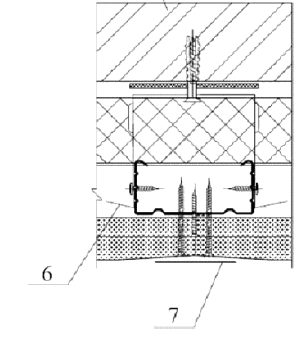 Гипсокартонный листАрмирующая лентаПрямой подвесЗвукоизоляционный материал49) Под каким углом снимается фаска при стыковании гипсовых строительных плит (гипсокартонных листов) с торцевой кромкой? 22,5030045060050) При какой температуре допускается выполнять монтаж перегородок из  гипсовых плит ГСП (гипсокартонных листов) ?Не ниже -10 0СНе ниже 0 0СНе ниже +10 0СНе ниже + 20 0С51) На какую глубину (мм) должны утапливаться  головки шурупов в гипсовые строительные плиты (гипсокартонных листов) при креплении их к металлическому каркасу?1 мм2 мм3 ммНе должны утапливаться52) Установите последовательность действий при приготовлении раствора шпаклевки для заделки стыков.Засыпка сухой смесиПеремешиваниеЗаливка воды в емкостьВыдержкаЗапишите ответ в виде последовательности указанных выше обозначений:1.___________ 2.____________ 3.___________ 4.____________53) Установите последовательность действий при заделке швов, образованных продольными кромками гипсовых плит ГСП (гипсокартонных листов)  в перегородке С111.нанесение первого слоя шпаклевки нанесение финишного слоя шпаклевки нанесение выравнивающего слоя шпаклевки укладка армирующей лентыЗапишите ответ в виде последовательности указанных выше обозначений:1.___________ 2.____________ 3.___________ 4.____________54) Какие шпаклевочные смеси применяются для шпаклевания стыков гипсоволокнистых листов при облицовке стен (укажите два правильных варианта ответа)?ФугенУнифлотМультифинишФуген ГВ55) Какую шпаклевочную смесь разрешается применять без использования армирующей ленты для шпаклевания стыков гипсовых строительных плит (гипсокартонных листов) с полукруглой утоненной кромкой при устройстве перегородок ?ФугенУнифлотМультифинишФуген ГВ56) Что на представленном рисунке обозначено цифрой 3 ?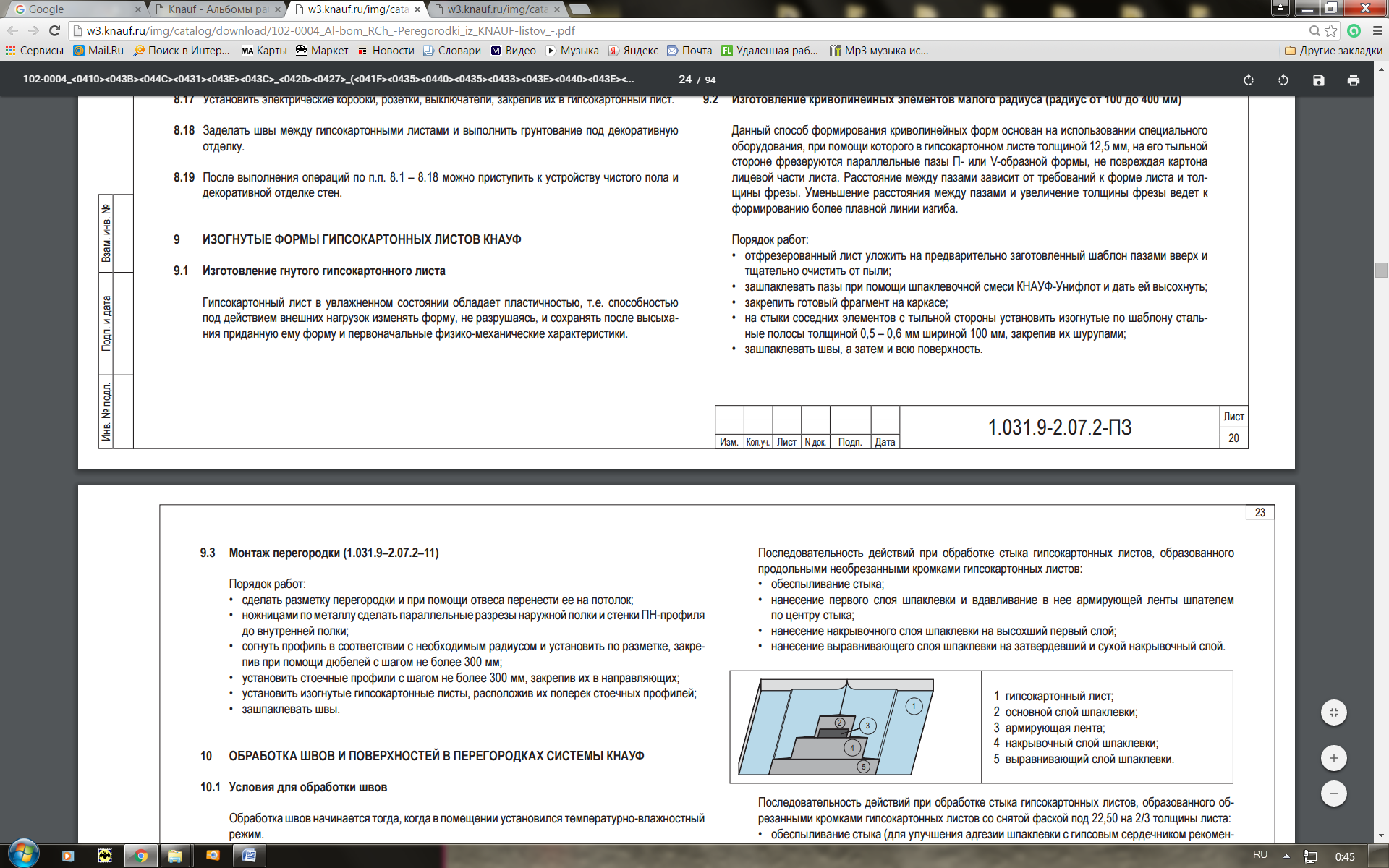 Базовый слой шпаклевкиАрмирующая лентаНакрывочный слой шпаклевкиВыравнивающий слой шпаклевки57) Что на представленном рисунке обозначено цифрой 2 ?Базовый слой шпаклевкиАрмирующая лентаНакрывочный слой шпаклевкиВыравнивающий слой шпаклевки58) Что на представленном рисунке обозначено цифрой 5 ?Базовый слой шпаклевкиАрмирующая лентаФинишный слой шпаклевкиВыравнивающий слой шпаклевки59) В каком случае обязательным является процесс грунтования стыка гипсовых строительных плит (гипсокартонных листов) перед их заделкой ?При шпаклевании  стыков полимерными шпаклевками При шпаклевании стыков с заводской кромкойПри шпаклевании стыков с обрезанной кромкойПри шпаклевании стыков с любыми типами кромок60) Что используют для защиты наружных углов в конструкциях из гипсовых плит (гипсокартонных листов) ?СерпянкаУгловая армирующая лентаПрофиль ПМ Профиль ПУ 31/3161) Что используют для шпаклевания внутренних углов в конструкциях из гипсовых плит (гипсокартонных листов) ?СерпянкаУгловая армирующая лентаПрофиль ПМ Профиль ПУ 31/3162) Какой цифрой на представленном рисунке обозначена угловая армирующая лента ?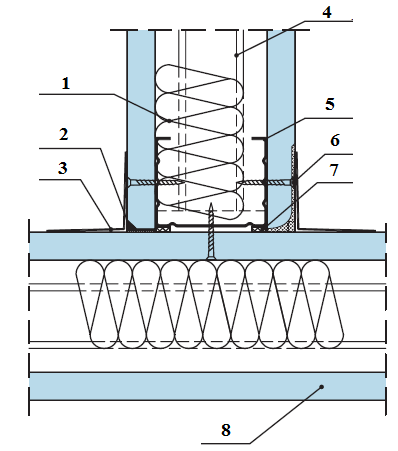 135763) Какой перепад между смежными гипсовыми строительными плитами или гипсоволокнистыми листами допускается в смонтированных каркасно-обшивных кострукциях?До 0,5 ммДо 1 ммДо 1, 5 ммДо 2 мм64) Какое отклонение от вертикальности поверхности допускается для перегородок и облицовок ?До 0,5 мм на 1 мДо 1 мм на 1 мДо 1, 5 мм на 1 мДо 2 мм на 1 м65) Какое отклонение от вертикальности поверхности допускается для облицовок пилястр, откосов дверных и оконных проемов?До 1 мм на всю высотуДо 2 мм на всю высотуДо 3 мм на всю высотуДо 5 мм на всю высоту66) Какое отклонение допускается от совпадения поверхностей двух смежных листов обшивки в стыке?До 1 мм До 2 мм До 3 мм До 5 мм 67) При какой высоте рабочего настила необходимо выполнять защитные ограждения ?Свыше 0,6 мСвыше 1 мСвыше 1,3 мСвыше 2 м68) Какую высоту должны иметь защитные ограждения при работе на высоте?Свыше 1 мСвыше 1,2 мСвыше 1,8 мСвыше 2 м69) Как стыкуются гипсоволокнистые листы с прямой кромкой при монтаже КОК?Вплотную, без зазораС зазором в стыке до 2 ммС зазором в стыке 2-3 ммС зазором в стыке 5-7 мм70) Как стыкуются гипсоволокнистые листы с фальцевой кромкой при монтаже КОК ?Вплотную, без зазораС зазором в стыке до 2 ммС зазором в стыке 2-3 ммС зазором в стыке 5-7 мм71) Какой инструмент представлен на рисунке?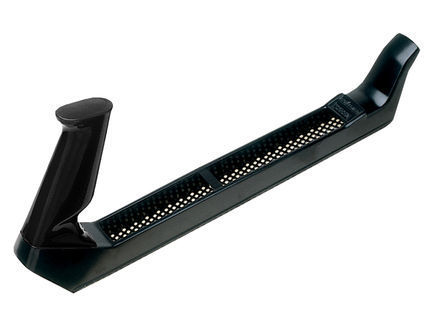 Кромочный рубанокОбдирочный рубанокФрезаТерка72) Какой инструмент представлен на рисунке?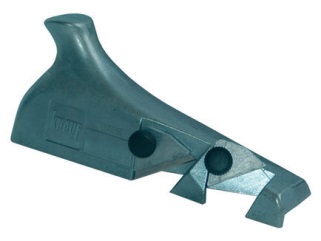 Кромочный рубанокОбдирочный рубанокФрезаТерка73) Что на схеме обозначено цифрой 1?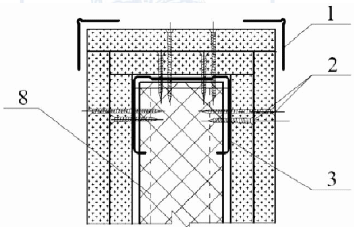 Угловая лентаАрмирующая лентаПрофиль угловойПрофиль стоечный74) С каким типом кромок выпускаются гипсовые строительные плиты (гипсокартонные листы) ?ФальцеваяПолукруглая утоненнаяСкошеннаяТреугольная75) С каким типом кромок выпускаются гипсокволокнистые листы ?ФальцеваяПолукруглая утоненнаяСкошеннаяТреугольная76) Какое обозначение имеют гипсовые строительные плиты (гипсокартонные листы) влагостойкие ?ГСП-АГСП-Н2ГСП-ВГСП-DF77) Какое обозначение имеют гипсовые строительные плиты (гипсокартонные листы) обычные ?ГСП-АГСП-Н2ГСП-ВГСП-DF78) Какое обозначение имеют гипсовые строительные плиты (гипсокартонные листы) огнестойкие ?ГСП-АГСП-Н2ГСП-ВГСП-DF79) Какое обозначение имеют гипсоволокнистые листы влагостойкие ?ГКЛГКЛВГВЛГВЛВ80) Какой цвет картона имеют гипсовые строительные плиты (гипсокартонные листы) огнестойкие ?серыйзеленыйголубойрозовый81) Какой цвет картона имеют гипсовые строительные плиты (гипсокартонные листы) влагостойкие ?серыйзеленыйголубойрозовый82) Каким инструментом обрабатываются с целью выравнивания обрезанные кромки гипсовых строительных плит (гипсокартонных листов)?Кромочным рубанкомОбдирочным рубанкомФрезойТеркой83) Какой толщины выпускаются гипсовые строительные плиты (гипсокартонные листы)?9 мм10 мм12,5 мм14,5 мм84) Какой толщины выпускаются гипсоволокнистые листы?9 мм10 мм12 мм14,5 мм85) Какой толщины выпускаются цементные плиты типа АКВАПАНЕЛЬ?9,5 мм10 мм12,5 мм14,5 мм86) Какой материал используется для усиления стыков между гипсовыми строительными плитами (гипсокартонными листами) при их шпаклевании?Разделительная лентаПерфорированная бумажная лентаУплотнительная лентаКромочная лента87) Какой тип машин используется для шпатлевания поверхностей механизированным способом?PFT ZP 3PFT G5PFT Ritmo PFT G488) Для чего предназначена грунтовка? 1. Для увеличения прочности сцепления 2. Для сглаживания поверхности3. Для гидроизоляции поверхности4. Для выравнивания основания89) Под каким углом необходимо держать шпатель к обрабатываемой поверхности при шпатлевании «на сдир»?1. под углом 300 2. под углом 5003. под углом 6004. под углом 80090) Какой материал используется для сплошного шпатлевания механизированным способом поверхностей из гипсокартонных листов при подготовке под покраску вододисперсионными красками?1. Масляно-клеевая шпатлевка 2. Шпаклевка цементная3. Шпаклевка гипсовая финишная4. Штукатурка гипсовая91) Установите соответствие между типом и назначением грунтовочного состава:92) Под каким углом по отношению к обрабатываемой поверхности держат шпатель при необходимости нанесения утолщенного слоя шпатлевки ?1. под углом до 300 2. под углом до 600 3. под углом до 8004. под углом 90093) При какой температуре допускается  нанесение шпатлевок допускается на строительные основания?1. не ниже 5 ºС и не выше 30 ºС2. не ниже 10 ºС и не выше 25 ºС3. не ниже 0 ºС и не выше 30 ºС4. не ниже 25 ºС и не выше 30 ºС94) При какой категории качества допускается наличие царапин, раковин, задиров, следов от инструмента глубиной не более 3 мм ?1. К12. К23. К34. К495) При какой категории качества допускается наличие царапин, раковин, задиров глубиной не более 1 мм ?1. К12. К23. К34. К496) При какой категории качества допускается наличие следов от абразива, применяемого при шлифовке поверхности, но не глубже 0,3 мм ?1. К12. К23. К34. К497) При какой категории качества НЕ допускается наличие царапин, раковин, задиров, следов от инструмента?1. К12. К23. К34. К498) Поверхности какой категории качества предназначены под выполнениеоблицовочных работ различными типами плиток и листовых материалов?1. К12. К23. К34. К499) Поверхности какой категории качества предназначены под выполнениеоблицовочных работ элементами площадью не менее 900 см2, нанесениедекоративных штукатурок с размером зерна более 1 мм, для нанесенияструктурных красок и покрытий, для приклейки тяжелых обоев?1. К12. К23. К34. К4100) Поверхности какой категории качества предназначены под выполнение облицовочных работ мелкоштучными и прозрачными элементами, нанесениедекоративных штукатурок с размером зерна менее 1 мм, для нанесения неструктурных матовых красок и покрытий?1. К12. К23. К34. К4101) Поверхности какой категории качества предназначены под выполнение глянцевых облицовок, нанесение глянцевых красок, глазури или покрытий, нанесение полимерной, тонкослойной, венецианской штукатурки?1. К12. К23. К34. К4102) При какой категории качества НЕ производится контроль наличия теней от бокового света?1. К12. К23. К34. К4103) При какой категории качества НЕ допускается наличие теней от бокового света?1. К12. К23. К34. К4104) Какую жизнеспособность имеет шпаклевочная смесь Полимер Финиш?1. 60 мин2. 2 часа3. 6 часов4. 24 часа105) Какую жизнеспособность имеет шпаклевочная смесь Ротбанд Финиш?1. 30 мин2. 80 мин3. 6 часов4. 24 часа106) Поверхности какой категории качества предназначены для окраски полуматовыми или глянцевыми покрытиями?1. К12. К23. К34. К4107) Поверхности какой категории качества предназначены для приклейки обоев на бумажной и флизелиновой основе?1. К12. К23. К34. К4108) Какая смесь используется для заделки стыков между акустическими гипсовыми строительными плитами АКУСТИКА ?1. Фуген2. Фуген ГВ3. Унифлот4. Полимер Финиш109) Какая смесь используется для заделки стыков между огнестойкими плитами Файерборд ?1. Фуген2. Фуген ГВ3. Унифлот4. Полимер Финиш110) На основе какого вяжущего изготавливается смесь, применяемая для заделки стыков между цементными плитами АКВАПАНЕЛЬ при подготовке их под покраску ?1. гипсового2. известкового3. цементного4. полимерного111) Какой размер сечения имеет угловой профиль для защиты наружных углов ?1. 17*17 мм2. 31*31 мм3. 37*37 мм4. 45*45 мм112) Какую ширину имеет армирующая лента для заделки стыков между гипсовыми строительными плитами (гипсокартонными листами) ?1. 30 мм2. 50 мм3. 60 мм4. 100 мм113) Как называется армирующая лента для заделки стыков между гипсовыми строительными плитами (гипсокартонными листами), изготовленная из белой специальной бумаги с армирующими синтетическими волокнами ?1. Курт2. Алюкс3. Флекс4. Тренфикс114) Какой максимальный по толщине слой возможно выполнять из шпаклевочной смеси Фуген ?1. 1 мм2. 3 мм3. 5 мм4. 10 мм115) Какие смеси используются для сплошного поверхностного шпаклевания гипсовых строительных плит (гипсокартонных листов) (укажите два правильных варианта ответа)?1. цементные2. полимерные3. гипсовые4. изветсковые116) Какой расход на 1 кв.м. имеет гипсовая шпаклевочная смесь Фуген при сплошном шпаклевании поверхности слоем толщиной 1 мм?1. 0, 5 кг2. 1 кг3. 1,5 кг4. 2 кг117) Какой расход на 1 кв.м. имеет гипсовая шпаклевочная смесь Ротбанд Финиш при сплошном шпаклевании поверхности слоем толщиной 1 мм?1. 0, 5 кг2. 1 кг3. 1,5 кг4. 2 кг118) Установите последовательность действий при усилении углов каркасно-обшивных конструкций ?нанесение первого слоя шпаклевки выравнивание профиля по вертикали нанесение выравнивающего слоя шпаклевки установка углового профиляЗапишите ответ в виде последовательности указанных выше обозначений:1.___________ 2.____________ 3.___________ 4.____________119) Что представлено на рисунке?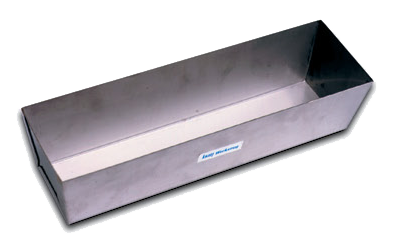 1. Короб шпаклевочный2. Емкость для грунтовок3. Емкость для краски4. Короб штукатурный120) Через какое расстояние по длине поверхности производят измерение отклонений от вертикали?1. не более чем через 1 м2. не более чем через 2 м3. не более чем через 3 м 4. не более чем через 5 м11.  Критерии  оценки  (ключи  к  заданиям),  правила обработки результатов теоретического  этапа  профессионального  экзамена  и  принятия  решения  о допуске   (отказе   в  допуске)  к  практическому  этапу  профессионального экзамена: Вариант соискателя содержит 40 заданий. Баллы, полученные за выполненное задание, суммируются. Максимальное количество баллов – 40. Решение о допуске к практическому этапу экзамена принимается при условии достижения набранной суммы баллов от 24 и более.12. Задания для практического этапа профессионального экзамена:а) задание на выполнение трудовых функций, трудовых действий в реальных или модельных условиях:трудовые функции: ТФ В/01.3 Выполнение отделочных  работ с использованием готовых составов и сухих строительных смесейтрудовые действия:Подготовка различных поверхностей  для выполнения конкретных видов работУстановка защитных уголковПриготовление шпаклевочных составов из сухих строительных смесейЗаделка стыков и мест сопряжений,  шпаклевание поверхностейШлифовка поверхностей после шпаклевания13.  Правила обработки результатов профессионального экзамена и принятия решения о соответствии квалификации соискателя требованиям к квалификации:Положительное решение о соответствии квалификации соискателя требованиям к квалификации по квалификации Монтажник по отделке КОК готовыми составами и сухими строительными смесями, 3 уровень квалификации принимается при прохождении экзаменуемым теоретического и практического этапов профессионального экзамена.14.  Перечень  нормативных  правовых  и иных документов, использованных при подготовке комплекта оценочных средств: СП 71.13330.2017. Изоляционные и отделочные покрытия;СП 163.1325800.2014 Конструкции с применением гипсокартонных и гипсоволокнистых листов. Правила проектирования и монтажа.ГОСТ 31387-2008 Смеси сухие строительные шпатлевочные на гипсовом вяжущем. Технические условияСНИП 12-04-2002 Безопасность труда в строительстве. Часть 2. Строительное производство ТИ РО-050-2003 Типовая инструкция по охране труда для штукатураСайт компании КНАУФ [Электронный ресурс] URL:www.knauf.ru (дата обращения: 01.13.2017).Разделстраница1. Наименование квалификации и уровень квалификации32. Номер квалификации33. Профессиональный стандарт или квалификационные требования, установленные федеральными  законами  и  иными  нормативными  правовыми актами Российской Федерации34. Вид профессиональной деятельности35. Спецификация заданий для теоретического этапа профессионального экзамена46. Спецификация заданий для практического этапа профессионального экзамена57. Материально-техническое обеспечение оценочных мероприятий68. Кадровое обеспечение оценочных мероприятий69.   Требования   безопасности  к  проведению  оценочных  мероприятий  (при необходимости)710. Задания для теоретического этапа профессионального экзамена711.  Критерии  оценки  (ключи  к  заданиям),  правила обработки результатов теоретического  этапа  профессионального  экзамена  и  принятия  решения  о допуске   (отказе   в  допуске)  к  практическому  этапу  профессионального экзамена2912. Задания для практического этапа профессионального экзамена3513.  Правила  обработки  результатов  профессионального экзамена и принятия решения о соответствии квалификации соискателя требованиям к  квалификации4314.  Перечень  нормативных  правовых  и иных документов, использованных при подготовке комплекта оценочных средств (при наличии)43Знания, умения в соответствии с требованиями к квалификации, на соответствие которым проводится оценка квалификацииКритерии оценки квалификацииТип и № задания 123ТФ В/01.3 Выполнение отделочных  работ с использованием готовых составов и сухих строительных смесейТФ В/01.3 Выполнение отделочных  работ с использованием готовых составов и сухих строительных смесейТФ В/01.3 Выполнение отделочных  работ с использованием готовых составов и сухих строительных смесейУ: Очищать и грунтовать поверхности перед нанесением шпаклевочных составов.У: Определять отклонения поверхностей от плоскостиУ: Устанавливать защитные уголкиУ: Приготавливать шпаклевочные составы из сухих строительных смесейУ: Наносить шпаклевочные составы при сплошном и местном шпаклевании поверхностей, заделке  стыков между листовыми материалами с различными типами кромок, углублений от шурупов и др.У: Выбирать и пользоваться инструментами и приспособлениями для выполнения шпаклевочных работ.З: Правила транспортировки и складирования сухих строительных смесей и готовых составовЗ: Назначение и правила применения используемых инструмента, приспособлений и инвентаряЗ: Способы подготовки поверхностей под различные виды работЗ: Правила выбора грунтовочных и  шпаклевочных составов в зависимости от типа поверхности основания и условий эксплуатацииЗ: Технологию приготовления шпаклевочных составов из сухих строительных смесейЗ: Приемы шпаклевания поверхностейКаждое задание теоретического этапа экзамена оценивается дихотомически (верно – 1 балл, неверно – 0 баллов).Максимальное количество баллов за все блоки заданий: 40Теоретический этап экзамена включает 40 заданий и считается сданным при правильном выполнении 24 заданийЗадания с выбором ответа №№    1-38, 41-51, 54-90, 92-117, 119-120Задание на установление последовательности № 39, 40, 52, 53, 118Задание на установление соответствия  № 91Трудовые функции, трудовые действия, умения в соответствии с требованиями к квалификации, на соответствие которым проводится оценка квалификацииКритерии оценки квалификацииТип и № задания123ТФ В/01.3 Выполнение отделочных  работ с использованием готовых составов и сухих строительных смесейСоблюдение технологической последовательности и качества выполненных работ, установленной в соответствии с требованиями:- СП 163.1325800.2014 Конструкции с применением гипсокартонных и гипсоволокнистых листов.- СП 71.13330.2017. Изоляционные и отделочные покрытияЗадание на выполнение трудовых функций, трудовых действий в модельных условиях1. ГС1а)подготовка гладких невпитывающих оснований 2. ГС3б) снижение впитывающей способности основания 3. ГС4в) подготовка поверхности под окраску и декоративную отделку 4. ГС7г) укрепление слабых оснований д) придание поверхности белого цвета№заданияПравильные варианты ответа, модельные ответы и (или) критерии оценкиВес или баллы, начисляемые за правильно выполненное задание1 балл за правильно выполненное задание1 балл за правильно выполненное задание1 балл за правильно выполненное задание1 балл за правильно выполненное задание1 балл за правильно выполненное задание1 балл за правильно выполненное задание1 балл за правильно выполненное задание1 балл за правильно выполненное задание1 балл за правильно выполненное задание1 балл за правильно выполненное задание1 балл за правильно выполненное задание1 балл за правильно выполненное задание1 балл за правильно выполненное задание1 балл за правильно выполненное задание1 балл за правильно выполненное задание1 балл за правильно выполненное задание1 балл за правильно выполненное задание1 балл за правильно выполненное задание1 балл за правильно выполненное задание1 балл за правильно выполненное задание1 балл за правильно выполненное задание1 балл за правильно выполненное задание1 балл за правильно выполненное задание1 балл за правильно выполненное задание1 балл за правильно выполненное задание1 балл за правильно выполненное задание1 балл за правильно выполненное задание1 балл за правильно выполненное задание1 балл за правильно выполненное задание1 балл за правильно выполненное задание1 балл за правильно выполненное задание1 балл за правильно выполненное задание1 балл за правильно выполненное задание1 балл за правильно выполненное задание1 балл за правильно выполненное задание1 балл за правильно выполненное задание1 балл за правильно выполненное задание1 балл за правильно выполненное задание1 балл за правильно выполненное задание1 балл за правильно выполненное задание1 балл за правильно выполненное задание1 балл за правильно выполненное задание1 балл за правильно выполненное задание1 балл за правильно выполненное задание1 балл за правильно выполненное задание1 балл за правильно выполненное задание1 балл за правильно выполненное задание1 балл за правильно выполненное задание1 балл за правильно выполненное задание1 балл за правильно выполненное задание1 балл за правильно выполненное задание1 балл за правильно выполненное задание1 балл за правильно выполненное задание1 балл за правильно выполненное задание1 балл за правильно выполненное задание1 балл за правильно выполненное задание1 балл за правильно выполненное задание1 балл за правильно выполненное задание1 балл за правильно выполненное задание1 балл за правильно выполненное задание1 балл за правильно выполненное задание1 балл за правильно выполненное задание1 балл за правильно выполненное задание1 балл за правильно выполненное задание1 балл за правильно выполненное задание1 балл за правильно выполненное задание1 балл за правильно выполненное задание1 балл за правильно выполненное задание1 балл за правильно выполненное задание1 балл за правильно выполненное задание1 балл за правильно выполненное задание1 балл за правильно выполненное задание1 балл за правильно выполненное задание1 балл за правильно выполненное задание1 балл за правильно выполненное задание1 балл за правильно выполненное задание1 балл за правильно выполненное задание1 балл за правильно выполненное задание1 балл за правильно выполненное задание1 балл за правильно выполненное задание1 балл за правильно выполненное задание1 балл за правильно выполненное задание1 балл за правильно выполненное задание1 балл за правильно выполненное задание1 балл за правильно выполненное задание1 балл за правильно выполненное задание1 балл за правильно выполненное задание1 балл за правильно выполненное задание1 балл за правильно выполненное задание1 балл за правильно выполненное задание1 балл за правильно выполненное задание1 балл за правильно выполненное задание1 балл за правильно выполненное задание1 балл за правильно выполненное задание1 балл за правильно выполненное задание1 балл за правильно выполненное задание1 балл за правильно выполненное задание1 балл за правильно выполненное задание1 балл за правильно выполненное задание1 балл за правильно выполненное задание1 балл за правильно выполненное задание1 балл за правильно выполненное задание1 балл за правильно выполненное задание1 балл за правильно выполненное задание1 балл за правильно выполненное задание1 балл за правильно выполненное задание1 балл за правильно выполненное задание1 балл за правильно выполненное задание1 балл за правильно выполненное задание1 балл за правильно выполненное задание1 балл за правильно выполненное задание1 балл за правильно выполненное задание1 балл за правильно выполненное задание1 балл за правильно выполненное задание1 балл за правильно выполненное задание1 балл за правильно выполненное задание1 балл за правильно выполненное задание1 балл за правильно выполненное задание1 балл за правильно выполненное задание1 балл за правильно выполненное заданиеЗАДАНИЕ НА ВЫПОЛНЕНИЕ ТРУДОВЫХ ФУНКЦИЙ, ТРУДОВЫХ ДЕЙСТВИЙ В РЕАЛЬНЫХ ИЛИ МОДЕЛЬНЫХ УСЛОВИЯХТиповое задание №1:Выполнить, используя предоставленные материалы и инструмент, задание, состоящее из 3-х этапов:Этап 1Произвести подготовку элементов обшивки А, В, С, D, E и F для правильного формирования стыков. Закрепить с помощью шурупов к поверхности для дальнейшей работы по заделке стыков и шпаклеванию. Произвести другие необходимые подготовительные работы.Этап 2Заделка стыков №1 и 2 между гипсовыми строительными плитами (гипсокартонными листами) на Модуле 1. Заделка стыков № 3, 4, 5 между гипсоволокнистыми листами на Модуле 2. Усиление наружного угла №6 между Модулями 1 и 2.Этап 3Шпаклевание поверхности гипсовых строительных плит (гипсокартонных листов) (Модуль 1) готовой пастообразной шпаклевкой типа Ротбанд Паста Профи.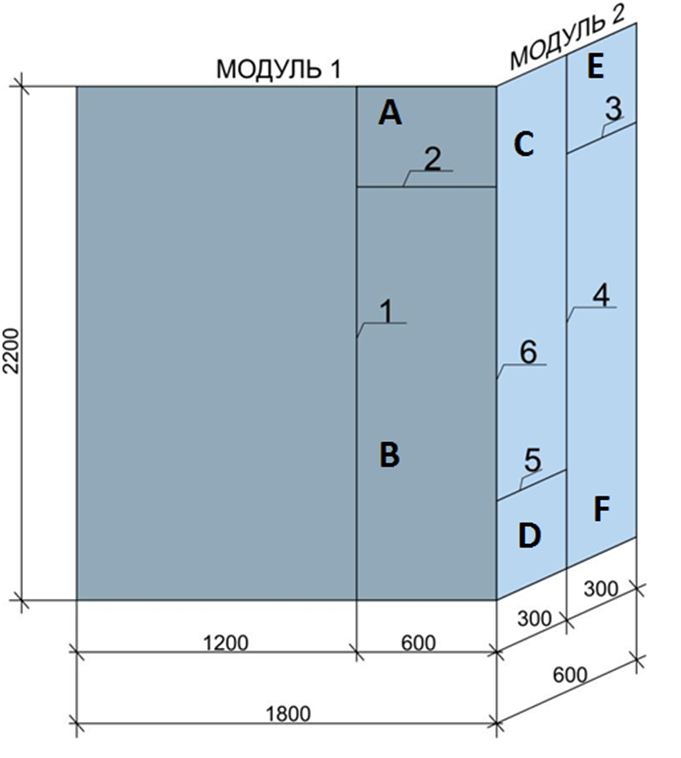 Условия выполнения задания1. Место выполнения задания : Мастерская отделочных работ2. Максимальное время выполнения задания: 4 часа (без учета технологических перерывов).3. Вы можете воспользоваться:а) инструментами:Обдирочный рубанокРубанок кромочный Нож с выдвижным лезвиемЕмкости для шпаклевкиМиксер штукатурныйШпатель с отверткойШпатель широкийУгловые шпателиШлифовальное приспособлениеИные инструменты, на усмотрение исполнителя.б) литературой: 1. СП 71.13330.2017. Изоляционные и отделочные покрытия;2. СП 163.1325800.2014 Конструкции с применением гипсокартонных и гипсоволокнистых листов. Правила проектирования и монтажа.;3.	Парикова Е.В. Материаловедение (сухое строительство): учебник для нач. образования / Е.В. Парикова, Г.Н. Фомичева, В.А. Елизарова. – М.: Изд. Центр «Академия», 2010. – 304 с.4. Инструкциями и информационными листами производителей, предоставленных для выполнения задания материалов.Положительное решение о соответствии квалификации соискателя положениям профессионального стандарта в части трудовых функций:- Выполнение отделочных  работ с использованием готовых составов и сухих строительных смесей принимается при выполнении не менее 14 из 16 обозначенных выше критериев.Типовое задание №2:Выполнить, используя предоставленные материалы и инструмент, задание, состоящее из 3-х этапов:Этап 1Произвести необходимые подготовительные работы.Этап 2Выполнить заделку стыков №1 и 2 между гипсовыми строительными плитами (гипсокартонными листами) на Модуле 1. Выполнить усиление наружного угла №3 между Модулями 1 и 2.Этап 3Выполнить сплошное шпаклевание поверхностей гипсовых строительных плит (гипсокартонных листов) (Модуль 1 и Модуль 2) шпаклевочными материалами до получения категории качества поверхности К1.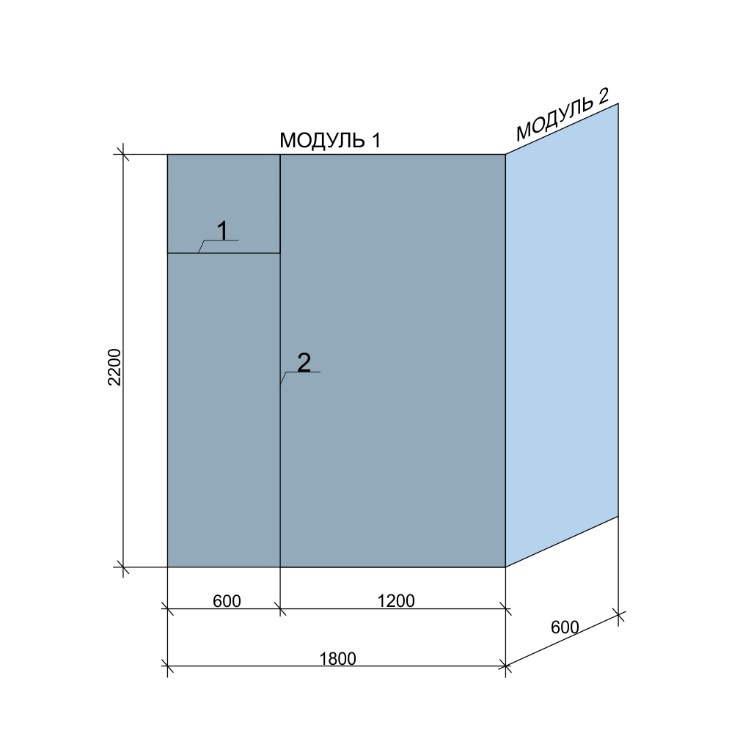 Условия выполнения задания1. Место выполнения задания : Мастерская отделочных работ2. Максимальное время выполнения задания: 4 часа (без учета технологических перерывов).3. Вы можете воспользоваться:а) инструментами:Емкости для шпаклевкиМиксер штукатурныйШпатель с отверткойУровниШпатели широкиеУгловые шпателиШлифовальное приспособлениеИные инструменты, на усмотрение исполнителя.б) литературой: 1. СП 71.13330.2017. Изоляционные и отделочные покрытия;2. СП 163.1325800.2014 Конструкции с применением гипсокартонных и гипсоволокнистых листов. Правила проектирования и монтажа.;3.	Парикова Е.В. Материаловедение (сухое строительство): учебник для нач. образования / Е.В. Парикова, Г.Н. Фомичева, В.А. Елизарова. – М.: Изд. Центр «Академия», 2010. – 304 с.4. Инструкциями и информационными листами производителей, предоставленных для выполнения задания материалов.Положительное решение о соответствии квалификации соискателя положениям профессионального стандарта в части трудовых функций:- Выполнение отделочных  работ с использованием готовых составов и сухих строительных смесей принимается при выполнении не менее 10 из 11 обозначенных выше критериев при условии обязательного выполнения критерия №5.2.